от                    №           -п  О внесении изменения в постановление администрации Палехского муниципального района от 02.07.2019 №334-п «Об утверждении Правил размещения и содержания информационных конструкций (вывесок) на территории Палехского городского поселения Палехского муниципального района»В целях приведения муниципального правового акта в соответствие с действующим законодательством, в соответствии с Уставом Палехского муниципального района,    администрация    Палехского   муниципального    района  п о с т а н о в л я е т: 1. Внести в постановление администрации Палехского муниципального района от 02.07.2019 № 334-п «Об утверждении Правил размещения и содержания информационных конструкций (вывесок) на территории Палехского городского поселения Палехского муниципального района» следующее изменение:1.1. В разделе 3 приложения к постановлению цифры «3.5.» заменить цифрами «3.4.».2.  Настоящее постановление вступает в силу после официального опубликования в Информационном бюллетене органов местного самоуправления Палехского муниципального района и размещения на официальном сайте в сети «Интернет».Глава Палехского муниципального района                                                            И.В. Старкин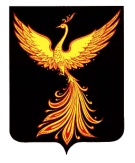 АДМИНИСТРАЦИЯПАЛЕХСКОГО МУНИЦИПАЛЬНОГО РАЙОНА АДМИНИСТРАЦИЯПАЛЕХСКОГО МУНИЦИПАЛЬНОГО РАЙОНА АДМИНИСТРАЦИЯПАЛЕХСКОГО МУНИЦИПАЛЬНОГО РАЙОНА ПОСТАНОВЛЕНИЕПОСТАНОВЛЕНИЕПОСТАНОВЛЕНИЕ